Elim ChanDirigentinAls eine der vielversprechenden Dirigentinnen der jüngeren Generation und bereits hochgelobt für ihre einzigartige Kombination aus „Dramatik und Sanftheit, Kraft und Feingefühl“ (Hereford Times) ist Elim Chan seit Beginn dieser Saison Principal Guest Conductor des Royal Scottish National Orchestra sowie ab 2019/20 auch Chefdirigentin des Antwerp Symphony Orchestra.Zu den Highlights in dieser Saison zählen ihre Debüts beim BBC National Orchestra of Wales, Sydney Symphony Orchestra, Royal Stockholm Philharmonic Orchestra und City of Birmingham Symphony Orchestra sowie der Deutschen Kammerphilharmonie Bremen in der Elbphilharmonie Hamburg. Wiedereinladungen führen sie zum Los Angeles Philharmonic Orchestra, Royal Liverpool Orchestra und Rotterdam Philharmonic Orchestra.Höhepunkte vergangener Saisons sind ihre Debüts mit dem Philharmonia Orchestra, dem Königlichen Concertgebouw Orchester, hr-Sinfonieorchester und Orchestre national de Lyon.Zudem arbeitete sie bereits mit den Symphonieorchestern von Berkeley, Detroit und Chicago zusammen, dem Mariinsky Orchestra, dem Lucerne Festival Orchestra im Rahmen des Lucerne Festivals, Orchestre Philharmonique du Luxembourg, National Orchestra of Belgium und dem National Arts Centre Orchestra in Ottawa. 2012 leitete Elim Chan das Orchestre de la Francophonie im Rahmen des NAC Summer Music Institute zusammen mit Pinchas Zukerman und nahm am Musical Olympus Festival in St. Petersburg sowie an Workshops im Rahmen des Cabrillo Festivals und mit dem Baltimore Symphony Orchestra (mit Marin Alsop, Gerard Shwarz und Gustav Meier) teil. Ebenso nahm sie teil an Meisterkursen mit Bernard Haitink in Luzern im Frühjahr 2015.Geboren in Hong Kong, ist Elim Chan die erste weibliche Gewinnerin der Donatella Flick Conducting Competition 2014 – einer der entscheidenden Wendepunkte ihrer Karriere bisher – woraus die Position des Assistant Conductor beim London Symphony Orchestra in der Saison 2015/16 und die Teilnahme beim Dudamel Fellowship Program mit dem Los Angeles Philharmonic Orchestra in der Saison 2016/17 resultierten.Elim Chan erhielt ihre Ausbildung am Smith College und an der University of Michigan. Während ihrer Zeit dort war sie künstlerische Leiterin des University of Michigan Campus Symphony Orchestra und des Michigan Pops Orchestra. Im Jahr 2013 erhielt sie das Bruno Walter Conducting Stipendium.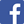 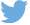 